ESCOLA: C.E.M.E RECANTO DA CRIANÇA PROFESSORA REGENTE: DENISE COSTA LECHINESKITURMA: 1° ANO      TURNO: VESPERTINOSEMANA: 16 Á 20 DE NOVEMBRO DE 2020.ATIVIDADES REMOTAS / NÃO PRESENCIAIS2 HORAS DE ATIVIDADES POR DIA.SEGUNDA-FEIRA: 16 DE NOVEMBRO, PÁGINAS 24 E 25 DA APOSTILA:PARTES DO CORPO HUMANO: LOCALIZE AS PARTES DO CORPO HUMANO, E ESCREVA EM SEUS LUGARES CORRETOS. CIRCULE O DESENHO QUE CARACTERIZA VOCÊ. E VEJA EM QUE PARTE DO CORPO CADA FIGURA PODE SER USADA, ESCREVENDO O NOME DAS PARTES DO CORPO HUMANO. PARA FINALIZAR NÃO ESQUEÇA DE DEIXAR TUDO COLORIDO;NÚMEROS/ADIÇÃO: COMPLETE A TABELA COM OS NÚMEROS QUE FALTAM, E RESOLVA OS CÁLCULOS DO DOMINÓ SEGUINDO O MODELO. 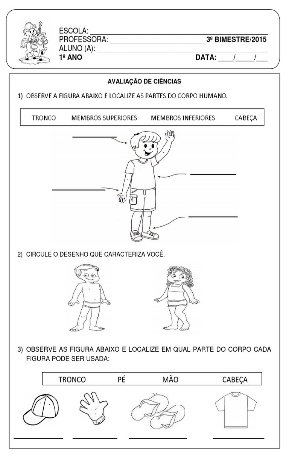 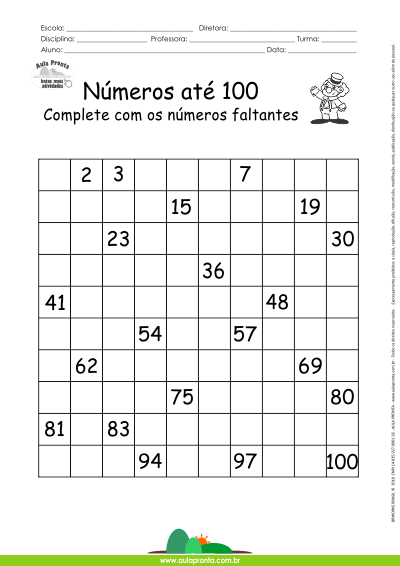 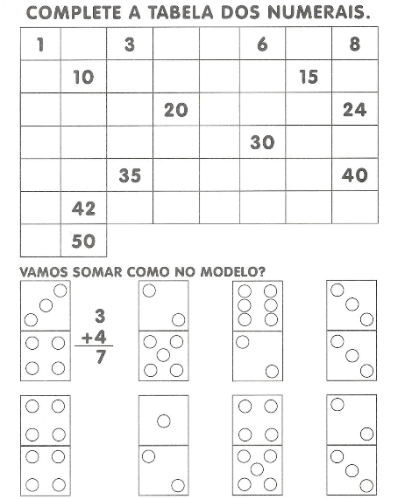 TERÇA-FEIRA: 17 DE NOVEMBRO, PÁGINAS 26 E 27 DA APOSTILA:FRASES:  OBSERVE OS OBJETOS, ESCREVA O NOME DE CADA UM DELES E UMA FRASE COM SUA UTILIDADE;SUBTRAÇÃO: RESOLVA OS PROBLEMINHAS MATEMÁTICOS, E DEIXE TUDO COLORIDO EM SEGUIDA. 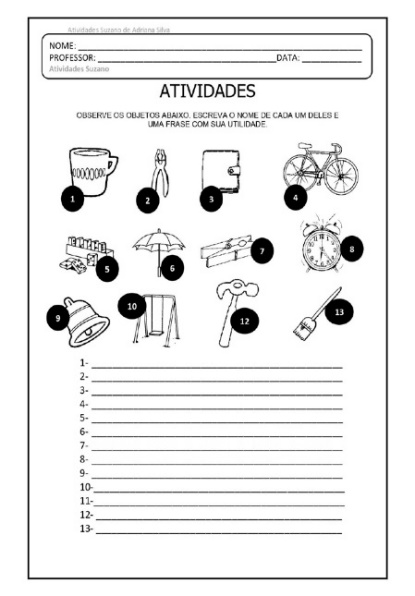 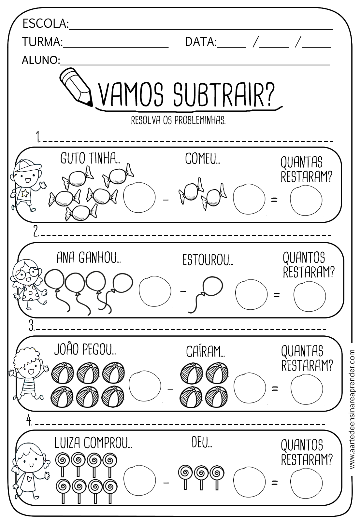 QUARTA-FEIRA:  18 DE NOVEMBRO, PÁGINAS 28 E 29 DA APOSTILA:COMPLETAR FRASES: COMPLETE AS FRASES COM AS PALAVRAS DA TABELA ABAIXO;FORMAS GEOMÉTRICAS: FAÇA UM LINDO DESENHO EM UMA FOLHA UTILIZANDO APENAS AS FORMAS GEOMÉTRICAS (QUADRADO, CÍRCULO, RETÂNGULO, TRIÂNGULO). DEPOIS CRIE UM DESENHO COM COLAGENS DE FORMAS GEOMÉTRICAS.  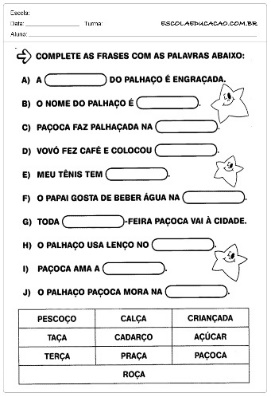 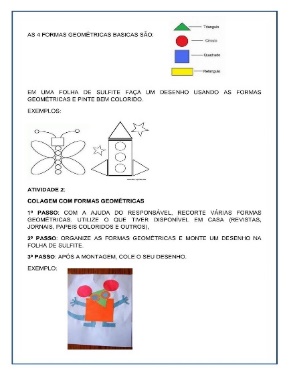 QUINTA-FEIRA: 19 DE NOVEMBRO, PÁGINAS 30 E 31 DA APOSTILA:PARTE INTERNA DA CASA: NUMERE DE ACORDO COM O NOME DE CADA CÔMODO DA CASA, DEPOIS ESCREVA ONDE COLOCARIA OS CÔMODOS QUE ESTÃO NOS LUGARES ERRADOS;PROBLEMINHAS: LEIA COM ATENÇÃO E RESOLVA OS PROBLEMINHAS. SÓ NÃO ESQUEÇA DE COLORIR A ATIVIDADE. 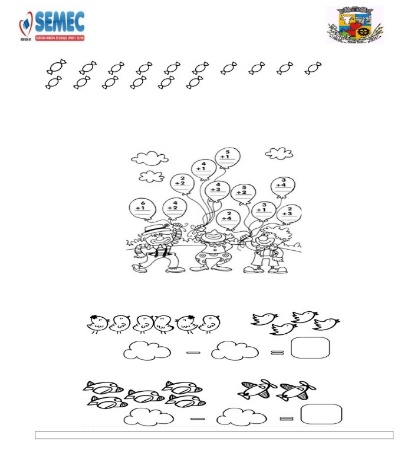 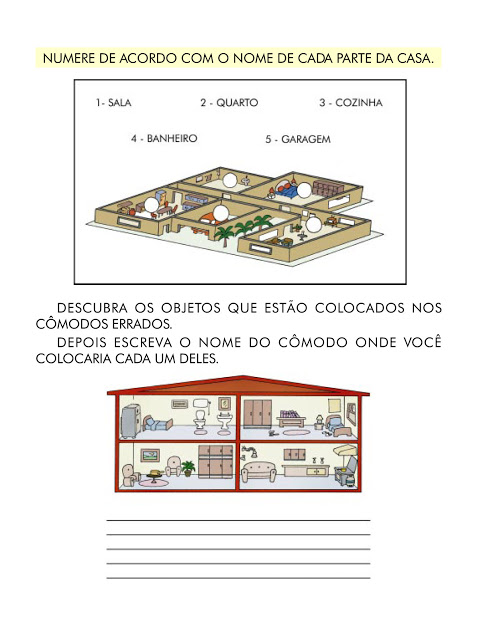 SEXTA-FEIRA: 20 DE NOVEMBRO, PÁGINAS 32 E 33 DA APOSTILA:ESCRITA: PRIMEIRO ESCREVA OS NOMES DOS DESENHOS, DEPOIS ESCREVA O QUE TEM DENTRO DA GELADEIRA COM AS SÍLABAS GA/GE/GI/GO/GU.QUANTIDADE: PINTE O DESENHO DEIXANDO A SUA ATIVIDADE BEM LINDA, E DEPOIS REGISTRE A QUANTIDADE DE CADA ITEM. 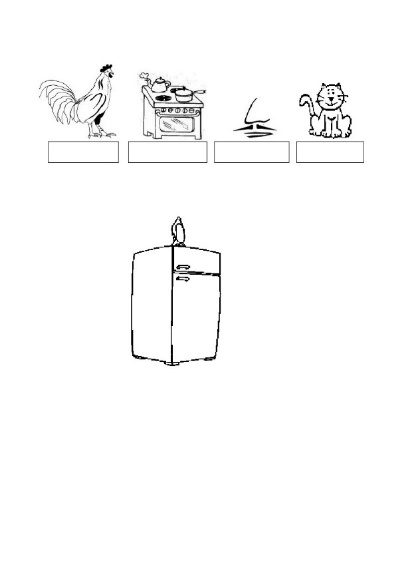 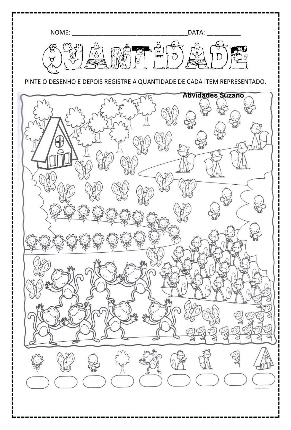 